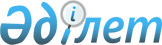 Об организации и обеспечении проведения призыва граждан на срочную воинскую службу в апреле-июне и октябре-декабре 2015 года
					
			Утративший силу
			
			
		
					Постановление акимата Уилского района Актюбинской области от 27 марта 2015 года № 79. Зарегистрировано Департаментом юстиции Актюбинской области 09 апреля 2015 года № 4293. Утратило силу постановлением акимата Уилского района Актюбинской области от 05 января 2016 года № 5      Сноска. Утратило силу постановлением акимата Уилского района Актюбинской области от 05.01.2016 № 5.

      В соответствии со статьей 31 Закона Республики Казахстан от 23 января 2001 года "О местном государственном управлении и самоуправлении в Республике Казахстан", со статьей 27 Закона Республики Казахстан от 16 февраля 2012 года "О воинской службе и статусе военнослужащих", Указом Президента Республики Казахстан от 20 февраля 2015 года № 1011 "Об увольнении в запас военнослужащих срочной воинской службы, выслуживших установленный срок воинской службы и очередном призыве граждан Республики Казахстан на срочную воинскую службу в апреле-июне и октябре-декабре 2015 года", постановлением Правительства Республики Казахстан от 13 марта 2015 года № 135 "О реализации Указа Президента Республики Казахстан от 20 февраля 2015 года № 1011 "Об увольнении в запас военнослужащих срочной воинской службы, выслуживших установленный срок воинской службы и очередном призыве граждан Республики Казахстан на срочную воинскую службу в апреле-июне и октябре-декабре 2015 года", акимат Уилского района ПОСТАНОВЛЯЕТ: 

      1. Организовать и обеспечить проведение призыва на срочную воинскую службу в апреле-июне и октябре-декабре 2015 года граждан мужского пола в возрасте от восемнадцати до двадцати семи лет, не имеющих права на отсрочку или освобождение от призыва, а также граждан, отчисленных из учебных заведений, не достигших двадцати семи лет и не выслуживших установленные сроки воинской службы по призыву.

      2. Расходы в связи с выполнением мероприятий по проведению призыва осуществляются за счет средств местного бюджета.

      3. Рекомендовать:

      1) Государственное коммунальное предприятие "Уилская центральная районная больница" на праве хозяйственного ведения государственного учреждения "Управление здравоохранения Актюбинской области" (по согласованию) провести мероприятия по призыву;

      2) Государственному учреждению "Отдел внутренних дел Уилского района Департамента внутренних дел Актюбинской области" (по согласованию) осуществлять розыск и задержание лиц, уклоняющихся от выполнения воинской обязанности;

      3) Республиканское государственное учреждение "Отдел по делам обороны Уилского района Актюбинской области" Министерства обороны Республики Казахстан" (по согласованию) совместно с государственными учреждениями обеспечить организацию и проведение мероприятий связанных с призывом в рамках компетенции предусмотренных законодательством Республики Казахстан.

      Сноска. Пункт 3 с изменениями, внесенными постановлением акимата Уилского района Актюбинской области от 25.08.2015 № 191 (вводится в действие по истечении десяти календарных дней после дня его первого официального опубликования).

      4. Акимам сельских округов, руководителям предприятий, учреждений, организаций и учебных заведений обеспечить оповещение призывников о вызове их на призывной пункт и своевременное прибытие лиц по этому вызову.

      5. Контроль за выполнением настоящего постановления возложить на заместителя акима района А. Казыбаева и начальника Республиканское государственное учреждение "Отдел по делам обороны Уилского района Актюбинской области" Министерства обороны Республики Казахстан".

      Сноска. Пункт 5 с изменениями, внесенными постановлением акимата Уилского района Актюбинской области от 25.08.2015 № 191 (вводится в действие по истечении десяти календарных дней после дня его первого официального опубликования).

      6. Настоящее постановление вводится в действие по истечении десяти календарных дней после дня его первого официального опубликования и распространяется на правовые отношения возникшие с 1 апреля 2015 года. 


					© 2012. РГП на ПХВ «Институт законодательства и правовой информации Республики Казахстан» Министерства юстиции Республики Казахстан
				
      Аким района: 

М. Абдуллин
